
Mid Atlantic Tours 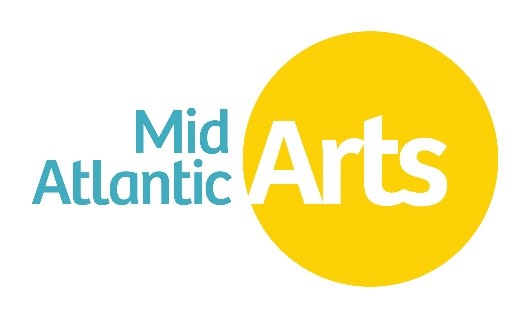 Roster Artist Interest Form Access the Mid Atlantic Tours Roster Artist Interest Form at this link.Interest Form deadline: June 24, 2024 Prior to filling out the Form, review the Form Overview below. ACCESSIBILITY To request accommodation when submitting to the Mid Atlantic Tours Artist Roster Interest Form, reach out to Program Director, Performing Arts and Accessibility Coordinator Sarah Lewitus at slewitus@midatlanticarts.org or call 410-539-6656 X 110.ABOUT THIS FORMBy submitting this form, artists based in the Mid Atlantic region will be considered for selection to the Mid Atlantic Tours roster for the 2025-2026 season. This form is not a grant application, and selection to the Mid Atlantic Tours roster does not constitute a grant award from Mid Atlantic Arts. Artists selected to the roster will work with a tour manager (engaged by the artist) and Mid Atlantic Arts staff to determine subsidy awards made directly to presenters in the mid-Atlantic region for presentation of the roster artist during the project period. Visit the Mid Atlantic Tours program page for more information and to review program guidelines: www.midatlanticarts.org/opportunity/mid-atlantic-tours/ARTIST ELIGIBILITYArtists must meet the following qualifications to be considered for the 2025-2026 Mid Atlantic Tours roster: Be a performing artist working in circus, dance, folk and traditional performing arts, multidisciplinary performance, music, puppetry or theater;Be based in the mid-Atlantic region (Delaware, the District of Columbia, Maryland, New Jersey, New York, Pennsylvania, Puerto Rico, the U.S. Virgin Islands, Virginia, West Virginia, and the Native nations that share this geography);Be ready to tour a complete, in-person or virtual performance, work, concert, or short-form evening of no less than 30 minutes plus at least one additional engagement activity between July 1, 2025-June 30, 2026 (the project period);Have a Tour Manager to work with during your tenure as a Mid Atlantic Tours Roster Artist if selected, or have prior experience self-managing a tour (self-managed artists will be asked to provide a reference if seriously considered for the Roster)WHO SHOULD COMPLETE THIS FORM Artists meeting all criteria above OR The manager/agent of an artist meeting all criteria above ORA presenter wishing to nominate an artist meeting all criteria above (presenter should notify artist prior to submitting)PROGRAM TIMELINE The selection process for Mid Atlantic Tours will involve the following:May 29- June 24	 	Roster Artist Interest Form open to the public July 2024			Mid Atlantic Arts staff reviews submissions and makes preliminary recommendations; Curatorial Advisors review recommendationsSeptember 2024	Artists under final consideration for the Roster are sent via email survey to Mid Atlantic region presenters for feedbackOctober 2024	Artists and tour managers are contracted for the 2025-2026 Mid Atlantic Tours rosterProgram timeline for selected Mid Atlantic Tours Roster Artists:Fall 2024	Public announcement of Mid Atlantic Tours roster March 27, 2025	Booking deadline for mid-Atlantic region presenters to contract Mid Atlantic Tours artistsJuly 1, 2025-June 30, 2026	Project period for Mid Atlantic Tours subsidy awards to presenters (presentations of Mid Atlantic Tours Roster Artists must take place during this period) SELECTION PROCESS A curatorial advisement panel made up of peer artists, presenters and cultural leaders from the Mid Atlantic region will recommend artists to invite to submit to the Roster Artist Interest Form. Artists, or managers/agents/presenters on behalf of an artist, may also submit to the Interest Form independently. Mid Atlantic Arts staff will make a preliminary review of submissions to the Interest Form and create a short-list of artists for Curatorial Advisors to consider. Advisors will recommend artists as finalists from this short-list. Artists recommended as finalists will be included as part of an email survey sent to presenters in the region. Through this survey, presenters will have the opportunity to indicate their interest in presenting artists being considered for the Mid Atlantic Tours roster. This process helps the Mid Atlantic Arts staff determine the potential touring success of prospective Mid Atlantic Tours roster artists. Artists being strongly considered by the curatorial advisement team for inclusion on the Mid Atlantic Tours roster will be contacted by Mid Atlantic Arts staff for a conversation to determine, mutually, if the program will be a good fit for all parties.After reviewing results from the presenter survey and speaking with artists, Mid Atlantic Arts staff will make final recommendations for artists to include on the Mid Atlantic Tours roster. The selection process for the Mid Atlantic Tours roster prioritizes:Projected touring success for Roster Artists: tour feasibility & presenter interestBroad representation of multiple performance genresBroad geographic representation from artists based in different states/jurisdictions in the mid-Atlantic regionArtists and creators who are actively engaged with diverse communities to energize the transformative power of the artsMid Atlantic Arts is committed to countering structural inequities based on race, gender, disability status, sexual orientation, class, age, and geography through our programs and strongly encourage artists with systemically marginalized identities, artists based in geographically rural locations and/or artists working in forms traditionally underrepresented in regional touring to submit an interest form to be considered for the Mid Atlantic Tours roster. Due to the intentional brevity of the application process (an effort to minimize artist labor), Mid Atlantic Arts anticipates many submissions to this interest form; as such, Mid Atlantic Arts will not offer individual feedback for to artists not chosen for the Mid Atlantic Tours roster or to agents/ managers/presenters submitting on their behalf. TOURING INFORMATION FOR SELECTED ROSTER ARTISTSArtists selected to the Mid Atlantic Tours roster will work closely with their tour manager to identify presenters in the mid-Atlantic region who would like to plan an engagement during the project period (July 1, 2025-June 30, 2026.) Mid Atlantic Tours-supported engagements must include two distinct engagement activities as follows: Both engagement activities must include the Mid Atlantic Tours roster artist, and should be planned in dialogue with the presenter, the roster artist and their tour manager At least one of the two engagement activities must include a performance or performative component of at least 30 minutes that is open to the public (may be ticketed or free; performance may be repeated multiple times during the engagement or performed one time)If both engagement activities are performances, they must be different from one another (i.e. performing the same musical set two nights in a row counts as one engagement activity) Other ideas for engagement activities include, but are not limited to, master classes, lecture-demonstrations, workshops, pre- or post-performance discussions, attendance at community festivals or meetings, etc. Presenters are invited to think expansively, and in collaboration with the artist and their tour manager, about what activities would be a good fit for their community.Both engagement activities may be in-person or virtual. If virtual, they must meet Mid Atlantic Arts’ virtual presentation guidelines available at midatlanticarts.org.Events that are primarily fundraisers are not considered an engagement activity QUESTIONSFor questions related to the Mid Atlantic Tours program, reach out to Sarah Lewitus, Program Director, Performing Arts & Accessibility Coordinator, at slewitus@midatlanticarts.org or 410-539-6656 X 110. Support for Mid Atlantic Tours is provided by the National Endowment for the Arts.INTEREST FORM Access the Mid Atlantic Tours Roster Artist Interest Form linked here. For convenience, preview the Interest Form questions below: Who is submitting this form? I am an artistI am an artist/manager submitting on behalf of an artist I representI am a presenter submitting on behalf of an artist I am interested in presenting. I have disclosed my intention to submit this information to the artist or their manager/agent. I have reviewed the Mid Atlantic Tours Roster Interest Form OverviewYArtist/Company NameLead Contact Name (if different from above) Lead Contact Email Lead Contact Phone NumberArtist/Company place of residence (where the artist primarily resides, or in the case of an ensemble, where the majority of artists primarily reside. Artist/Company performance genre (If multiple genres apply, please select the genre that is the best fit)CircusDanceFok & Traditional PerformanceMultidisciplinary PerformanceMusicPuppetry or Circus TheaterArtist/Company bioArtist/Company web presenceDescribe the Artist/Company’s plan for engaging a Tour Manager if selected for Mid Atlantic Tours: The Artist/Company has an existing relationship with a tour manager they will engage if selected for the Mid Atlantic Tours roster The Artist/Company does not have a tour manager but has someone in mind if selected for the Mid Atlantic Tours rosterThe Artist/Company will serve as their own tour manager if selected for the Mid Atlantic Tours roster (only admissible for Artists/Companies with prior tour manager experience)Approximate fee range per engagement for touring project (This is a rough estimate. If selected for the roster, artists negotiate directly with presenters to confirm compensation. Note that projects with artist fees over $15,000 for an individual engagement will not be competitive for selection to the roster.)Describe the engagement activities the proposed Artist/Company would tour with if included on the Mid Atlantic Tours roster, including an in-person or virtual performance, work, concert, or short-form evening of no less than 30 minutes, as well as additional activity/activities (such as workshops, master classes, collaborative performance making, community building, etc.) Please note that Mid Atlantic Tours-supported engagements must include at least two different engagement activities per presenting partner. [1000 words max or share link to an audio recording of no more than 5 minutes]  Describe the communities (geographic and/or identity-based) in the mid-Atlantic region to which the Artist/Company would like to tour. Do you have specific states, presenters, or community partners in mind? How do you actively engage with diverse communities to energize the transformative power of the arts through your practice? [1000 words max or share link to an audio recording of no more than 5 minutes]  Work sample I (required): please share a link to a video sample of the performance, work, concert, or short-form evening that will serve as one of the engagement activities on your tour. Work sample(s) should be a minimum of two minutes, unedited/uncut (different filming angles are acceptable.) If your sample is more than five minutes, please provide a five-minute time stamp to direct the curatorial team to review.  Work sample II (optional): please share a link to a video sample of the performance, work, concert, or short-form evening that will serve as one of the engagement activities on your tour. Work sample(s) should be a minimum of two minutes, unedited/uncut (different filming angles are acceptable.) If your sample is more than five minutes, please provide a five-minute time stamp to direct the curatorial team to review.  